Shtojca 4 / a:  Inspektimi i Fazave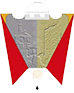 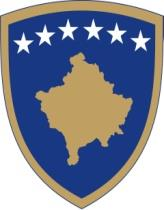 VËREJTJE: Informatat në këtë formular duhet te jene te sakta dhe para kërkesës për inspektim aplikuesi duhet te konsultohet me Ligjin Nr. 04/L-110 për Ndërtim dhe UA për Mbikëqyrje inspektuese dhe procedurën për lëshimin e certifikatës së përdorimit, se cilat dokumentacione janë te nevojshme ti këtë ne vend ndërtim, apo mund te kërkoj sqarime ne inspektoriat.Nr. i vrojtimit te lejes:    Komente________________________________________________________________________________1 Sipas ligjit për ndërtim neni 31 paragrafi 3.“ Në rastin kur inspektori nuk e realizon inspektimin me rastin e përfundimit të ndonjë prej fazave të ndërtimit, poseduesi i lejes e prodhon protokollin mbi përfundimin e asaj faze të ndërtimit, i cili nënshkruhet nga poseduesi i lejes ndërtimore dhe kontraktuesi” duke pasur parasysh pohimin:“Me nënshkrimin e këtij protokolli, unë betohem dhe pohoj se ky inspektim është kryer për shkak se organi kompetent është kontaktuar dhe nuk është përgjigjur, unë nuk kam bërë asgjë për të ndjellë apo shtrënguar mos përgjigjen nga organi kompetent, protokolli me saktësi pasqyron rezultatet e një inspektimi që ka ndodhur në datën e përmendur më lartë, dhe punët ndërtimore kanë kaluar këtë fazë të inspektimit. Deklaratë në këtë protokoll janë të vërteta dhe të sakta sipas dijenisë sime më të mirë. Kuptoj se çdo falsifikim i këtij protokolli më bën të nënshtrueshëm ndaj dënimeve financiare apo penale”Lista e fazave inspektuese - Protokolli i Inspektimit                       INSPEKTIMI I FAZAVELeja Nr. :                          Adresa:                                 Emri i projektit:            Projektuesi:                   Udhëheqësi i vend ndërtimit: Data e inspektimit:             Lista e fazave inspektuese - Protokolli i Inspektimit                       INSPEKTIMI I FAZAVELeja Nr. :                          Adresa:                                 Emri i projektit:            Projektuesi:                   Udhëheqësi i vend ndërtimit: Data e inspektimit:             Lista e fazave inspektuese - Protokolli i Inspektimit                       INSPEKTIMI I FAZAVELeja Nr. :                          Adresa:                                 Emri i projektit:            Projektuesi:                   Udhëheqësi i vend ndërtimit: Data e inspektimit:             Lista e fazave inspektuese - Protokolli i Inspektimit                       INSPEKTIMI I FAZAVELeja Nr. :                          Adresa:                                 Emri i projektit:            Projektuesi:                   Udhëheqësi i vend ndërtimit: Data e inspektimit:             Lista e fazave inspektuese - Protokolli i Inspektimit                       INSPEKTIMI I FAZAVELeja Nr. :                          Adresa:                                 Emri i projektit:            Projektuesi:                   Udhëheqësi i vend ndërtimit: Data e inspektimit:             Lista e fazave inspektuese - Protokolli i Inspektimit                       INSPEKTIMI I FAZAVELeja Nr. :                          Adresa:                                 Emri i projektit:            Projektuesi:                   Udhëheqësi i vend ndërtimit: Data e inspektimit:             VËREJTJE: Informatat në këtë listë kontrolli nuk janë gjithëpërfshirëse. Nuk i përfshijnë të gjitha kërkesat e Koditapo kërkesat e planeve individuale. Kjo listë kontrolluese NUK përjashton asnjë kërkesë të Kodit.VËREJTJE: Informatat në këtë listë kontrolli nuk janë gjithëpërfshirëse. Nuk i përfshijnë të gjitha kërkesat e Koditapo kërkesat e planeve individuale. Kjo listë kontrolluese NUK përjashton asnjë kërkesë të Kodit.VËREJTJE: Informatat në këtë listë kontrolli nuk janë gjithëpërfshirëse. Nuk i përfshijnë të gjitha kërkesat e Koditapo kërkesat e planeve individuale. Kjo listë kontrolluese NUK përjashton asnjë kërkesë të Kodit.VËREJTJE: Informatat në këtë listë kontrolli nuk janë gjithëpërfshirëse. Nuk i përfshijnë të gjitha kërkesat e Koditapo kërkesat e planeve individuale. Kjo listë kontrolluese NUK përjashton asnjë kërkesë të Kodit.VËREJTJE: Informatat në këtë listë kontrolli nuk janë gjithëpërfshirëse. Nuk i përfshijnë të gjitha kërkesat e Koditapo kërkesat e planeve individuale. Kjo listë kontrolluese NUK përjashton asnjë kërkesë të Kodit.VËREJTJE: Informatat në këtë listë kontrolli nuk janë gjithëpërfshirëse. Nuk i përfshijnë të gjitha kërkesat e Koditapo kërkesat e planeve individuale. Kjo listë kontrolluese NUK përjashton asnjë kërkesë të Kodit.Nr.Nr.Aprovuar?POJON/A------ PUNËT NDERTIMORE NEN NIVELIN E TOKES------ PUNËT NDERTIMORE NEN NIVELIN E TOKES------ PUNËT NDERTIMORE NEN NIVELIN E TOKES------ PUNËT NDERTIMORE NEN NIVELIN E TOKES------ PUNËT NDERTIMORE NEN NIVELIN E TOKES------ PUNËT NDERTIMORE NEN NIVELIN E TOKES1Thellësia e fondimit të objektit ndërtimorThellësia e fondimit të objektit ndërtimor2Përdorimi i izolimit varësisht nga pozicioni Përdorimi i izolimit varësisht nga pozicioni 3Përdorimi i materialeve sipas përshkrimit te projektitPërdorimi i materialeve sipas përshkrimit te projektit4Gypat nëntokësore janë në linjën dhe nivelin e specifikuar Gypat nëntokësore janë në linjën dhe nivelin e specifikuar 6Ndërtimi apo vendosja e pusetave Ndërtimi apo vendosja e pusetave 7Punimi i tokëzimitPunimi i tokëzimit8Kabllot janë instaluar Kabllot janë instaluar 9Sigurimi i hapësirës për qasje në rast të mirëmbajtjes te ndonjë elementi ndërtimor për çdo faze nëse është e nevojshmeSigurimi i hapësirës për qasje në rast të mirëmbajtjes te ndonjë elementi ndërtimor për çdo faze nëse është e nevojshme 10 Libri dhe ditari ndërtimor.Libri dhe ditari ndërtimor. 11Te tjera (te shtohen aktivitetet te rubrika “komentet”)Te tjera (te shtohen aktivitetet te rubrika “komentet”)  Aprovohet  Ndërtimi plotëson fazën e parë inspektuese Nuk  Aprovohet Poseduesi i lejes ndërtimore duhet t’i përmirësoj dhe plotësoj te gjitha vërejtjet dhe mospërputhjet. Deri sa nuk te plotësohen te gjitha permisimet nuk do te behet ri-inspektimi.  Aprovohet   Nga mos veprimi i organit kompetent (inspektori)1Nënshkrimi i inspektorit:      Nënshkrimi i udhëheqësit te  vend ndërtimitDataNënshkrimi i inspektorit:      Nënshkrimi i udhëheqësit te  vend ndërtimitData